Jedilnik2.10. – 6. 10. 2023OTROKOM V DOPOLDANSKEM ČASU PONUDIMO SEZONSKO SADJE IN PIJAČO (VODA, ČAJ)V primeru, da ni mogoče zagotoviti ustreznih živil, si pridržujemo pravico do spremembe jedilnika.Jedi lahko vsebujejo snovi ali proizvode, ki povzročajo alergije ali preobčutljivost - Uredba EU št. 1169/2011 o zagotavljanju informacij o živilih potrošnikom, Uradni list. RS št. 6/2014.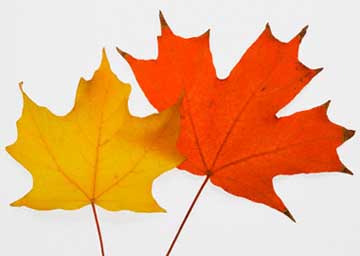 Jedilnik9. 10. – 13. 10. 2023OTROKOM V DOPOLDANSKEM ČASU PONUDIMO SEZONSKO SADJE IN PIJAČO (VODA, ČAJ)V primeru, da ni mogoče zagotoviti ustreznih živil, si pridržujemo pravico do spremembe jedilnika.Jedi lahko vsebujejo snovi ali proizvode, ki povzročajo alergije ali preobčutljivost - Uredba EU št. 1169/2011 o zagotavljanju informacij o živilih potrošnikom, Uradni list. RS št. 6/2014.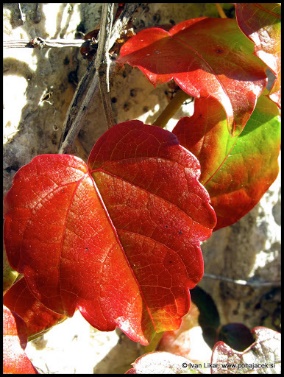 Jedilnik16. 10. – 20. 10. 2023OTROKOM V DOPOLDANSKEM ČASU PONUDIMO SEZONSKO SADJE IN PIJAČO (VODA, ČAJ)V primeru, da ni mogoče zagotoviti ustreznih živil, si pridržujemo pravico do spremembe jedilnika.Jedi lahko vsebujejo snovi ali proizvode, ki povzročajo alergije ali preobčutljivost - Uredba EU št. 1169/2011 o zagotavljanju informacij o živilih potrošnikom, Uradni list. RS št. 6/2014.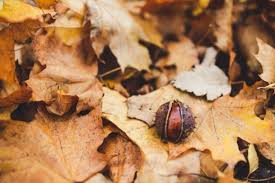 Jedilnik23. 10. – 27. 10. 2023OTROKOM V DOPOLDANSKEM ČASU PONUDIMO SEZONSKO SADJE IN PIJAČO (VODA, ČAJ)V primeru, da ni mogoče zagotoviti ustreznih živil, si pridržujemo pravico do spremembe jedilnika.Jedi lahko vsebujejo snovi ali proizvode, ki povzročajo alergije ali preobčutljivost - Uredba EU št. 1169/2011 o zagotavljanju informacij o živilih potrošnikom, Uradni list. RS št. 6/2014.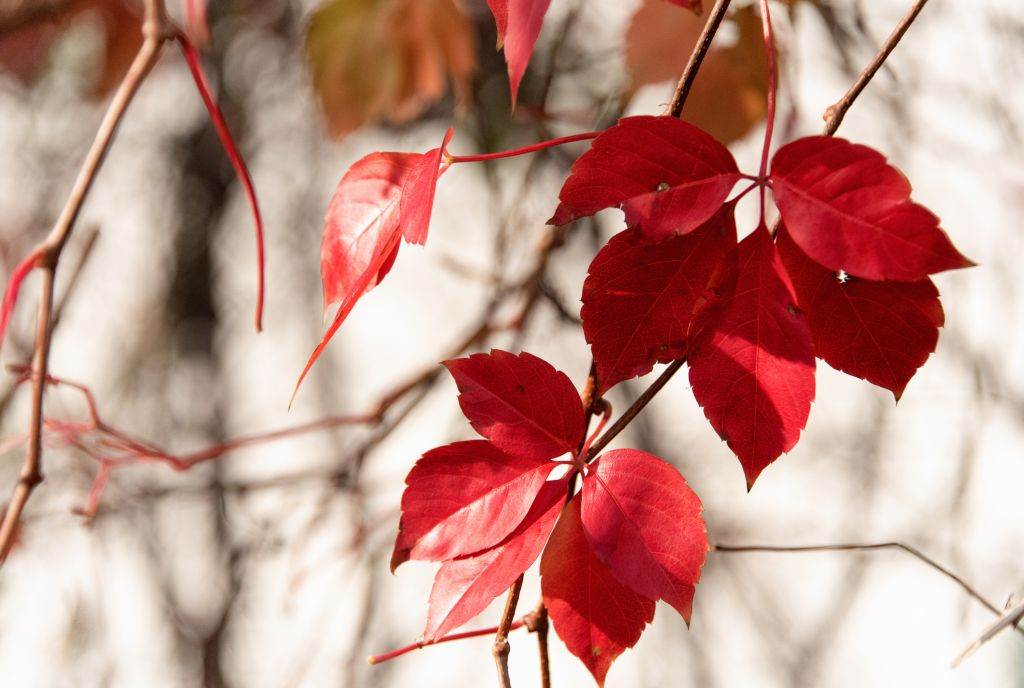 PONEDELJEKMalica: črn kruh(1), mortadela ,paradižnik češnjevček,  čajPONEDELJEKKosilo: minjonska juha (1,9), tortelini s sirno omako (7,9), zelena solata s čičeriko( 12), slive, sokTOREKMalica: makova žemlja (1,3,6,7,8,11,13), jogurtTOREKKosilo: goveja juha(1,3,7,9), paniran ribji file (1,7), pire krompir 7), popečena zelenjava, paradižnikova in kumaričina solata (12), sadje, sokSREDAMalica: polbeli kruh(1,3,7,8,11,13), maslo (7), med, bela kava(7)SREDAKosilo: pastinakova kremna juha s porovimi rezanci (7), perutninski ragu (1,7), polentni njoki (1,3,7), napitekČETRTEKMalica: samopostrežna malicaČETRTEKKosilo: ješprenjka(3,1, 9), kuhana vratovina, korenčkov kolač(1,3,8), sokPETEKMalica: polnozrnat kruh(1, sledi:3,7,8,11,13), ribji namaz(7,4,6), čajPETEKKosilo: svinjska pečenka (1-pšenica, 7), pražen krompir ( 7), grah (7, 1) tenstane bučke(1,7), solata iz svežega zelja s fižolom (12), sokPONEDELJEKMalica: polnozrnat kruh(1, sledi:3,7,8,11,13), ribji namaz(7,4,6), čajPONEDELJEKKosilo: goveji golaž(1,7,9), polnozrnate testenine (17) , solata (12), kefirjeva strjenka s hruško (7,6)  , sokTOREKMalica: mlečni zdrob(1,3,7), kakav za posip(7)TOREKKosilo: bučkina juha iz ajdove kaše, hrenovka (klobasa), palačinke (1,3,7,13, sledi: 6,8,11), sokSREDAMalica: črn kruh(1, 6, sledi 3,7,8,11, 13), pariška salama, kisle kumarice, čajSREDAKosilo: špinačna kremna juha s popečeno čičeriko, pečen file postrvi na sotirani zelenjavi (4,9), kremna zeliščna polenta (1,7), vodaČETRTEKMalica: ovseni kruh (1,6, sledi: 3, 7, 11, 13 ), zeliščni namaz (7), čajČETRTEKKosilo: goveja juha(9, sledi:1,3,7) polpeti v paradižnikovi omaki(1, 3, 7), pire krompir( 7), solata s fižolom (12), sadje, sokPETEKMalica: polnozrnat kruh(1, 6, 3,7,8,11, 13),maslo,  marmelada, bela kava(7)PETEKKosilo: jota(3,1, 9), pica(1, 7, 3), kompotPONEDELJEKMalica: ovseni kruh (1,6, sledi: 3, 7, 11, 13 ), zeliščni namaz (7), bela kava (7)PONEDELJEKKosilo: nadevane paprike(1, 7, 12), pire krompir(vsebuje 7), zelena solata, sokTOREKMalica: žemlja šunka sir(1, 6, sledi 3,7,8,11, 13), sadni čajTOREKKosilo: Porova mineštra (1, 7, 12), musaka(7), zelena solata, sokSREDAMalica: koruzni kruh(1,6, sledi:3,7,8,11,13), sir, sveža paprika, zeliščni čajSREDAKosilo: kremna juha iz zelene s popečenimi orehi (8,9), ostrigarji v paradižnikovi omaki (1,6), kuskus z zelenjavo (1), napitek ČETRTEKMalica: polnozrnat kruh(vsebuje: 1-pšenica, lahko vsebuje sledi:3,7,8,11,13), ribji namaz(vsebuje:7,4,6), čajČETRTEKKosilo: goveja juha (vsebuje: 9, lahko vsebuje sledi:1,3,7), naravni zrezek v omaki (vsebuje 1-pšenica, 7,9,10), zdrobovi cmoki (vsebuje 1-pšenica,3,7), solata s čičeriko (vsebuje 12), sokPETEKMalica: črn kruh(vsebuje 1-pšenica, 6, lahko vsebuje sledi 3,7,8,11, 13), ljubljanska salama, čajPETEKKosilo: rižota iz treh žit in  z govejim mesom(vsebuje 1-pšenica, 7, 12), solata(vsebuje 12), sadna kupa, sokPONEDELJEKMalica: Kruh( 1 sledi 3,6,7,8,11,13), maslo (7), marmelada, bela kava (7)PONEDELJEKKosilo: Pečenica, tenstano zelje(1, 7), tlačen krompir (7), sokTOREKMalica: kruh (1, 6, sledi 3,7,8,11, 13), sirček, čajTOREKKosilo: zdrobova juha (9, sledi:1,3,7), pečene piščančje kračke(1,7), rižota z zelenjavo(1,7, 12), radič s fižolom (12), sokSREDAMalica: črn kruh(1, sledi 3,6,7,8,11,13), ocvrta jajčka, čajSREDAKosilo: Istrska mineštra, ajdove kocke (1,3)ČETRTEKMalica: buhtelj(vsebuje 1-pšenica, 3,6, lahko vsebuje sledi 7,8,11,13), mleko ČETRTEKKosilo: goveja juha(vsebuje: 9, lahko vsebuje sledi:1,3,7), paniran ribji file(vsebuje 1-pšenica,3,4,7), tenstane bučke(vsebuje: 1-pšenica,7), pečen krompir (vsebuje 7), solata (vsebuje 12), sokPETEKMalica: kruh(vsebuje 1-pšenica, lahko vsebuje sledi 3,6,7,8,11,13, suha salama, paprika, čajPETEKKosilo: krompirjev golaž(1,7,12), polbeli kruh(1, sledi 3,6,7,8,11,13), radič z jacem, jabolko, sok